INSCRIPCIÓN EN OROTAVA WINTER FESTIVALNombre de empresa: 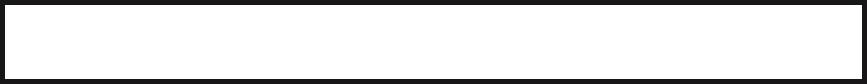 Actividad comercial: Zona a participar: A (pasarela)	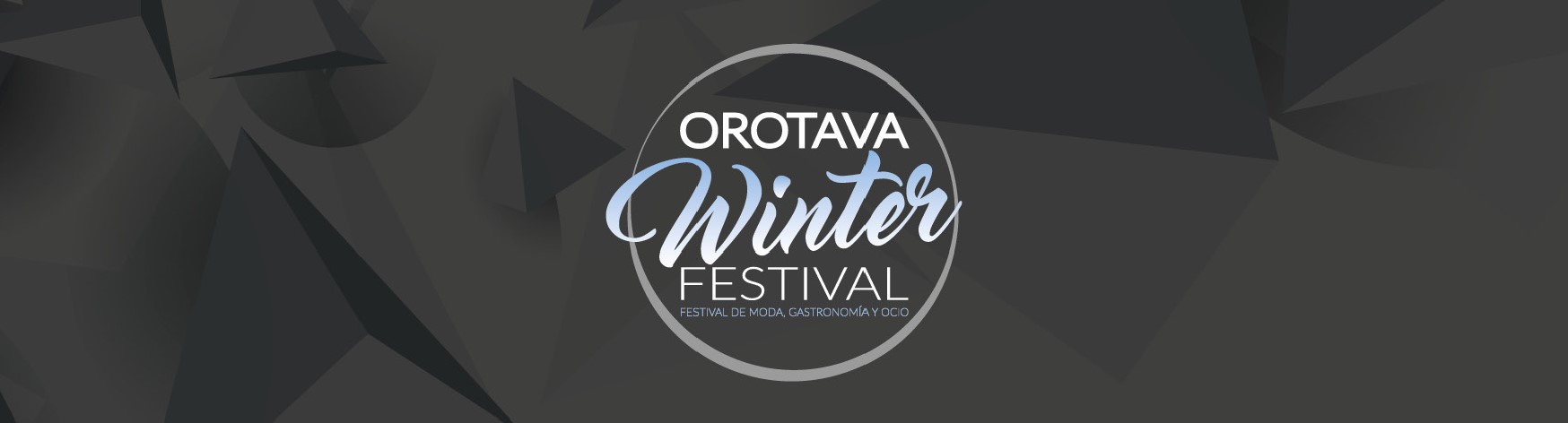 Persona de contacto: 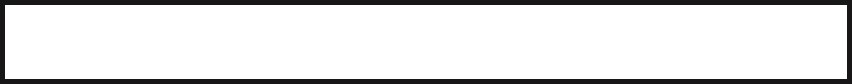 Teléfono de contacto: E-mail: 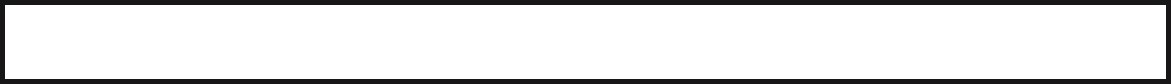 Observaciones: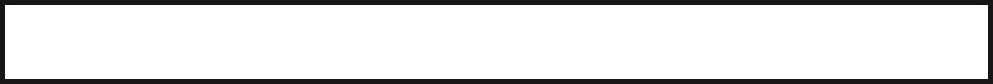 